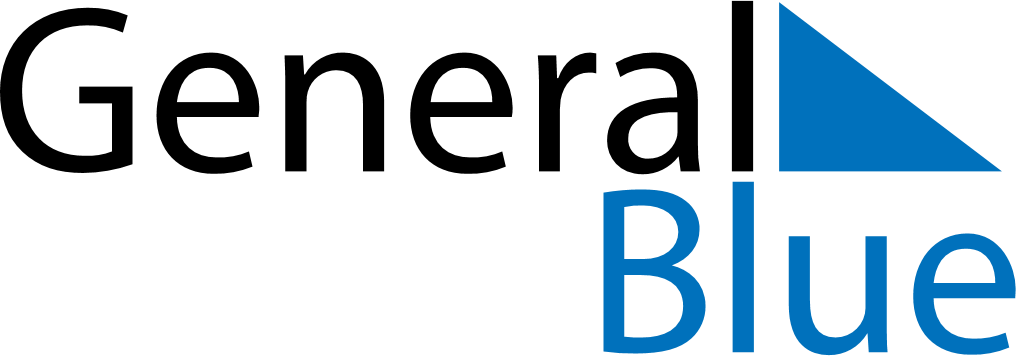 June 2025June 2025June 2025Svalbard and Jan MayenSvalbard and Jan MayenMondayTuesdayWednesdayThursdayFridaySaturdaySunday12345678Pentecost9101112131415Whit Monday1617181920212223242526272829Midsummar Eve30